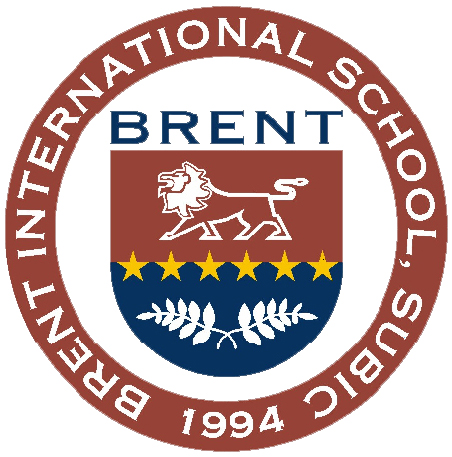 BRENT INTERNATIONAL SCHOOL SUBICRequest for(  )  Predicted Grades(  )  Diploma/Certificate copy(  )  Certification _______________________(  )  Others ______________________________- - - - - - - - - -- - - - - - - - - - - - - - - - - - - - - - - - - - - - - - - - - - - - - - - - - - - - - - - - - - - - - - - - - - - - - - - - - - - - - - - - -  Student’s Name: ________________________________				Exam Session: May 20_______- - - - - - - - - - - - - - - - - - - - - - - - - - - - - - - - - - - - - - - - - - - - - - - - - - - - - - - - - - - - - - - - - - - - - - - - - - - - - - - - - - -Number of copies: _________For pick-up		( ) Brent Subic CampusResults  (  )		Please specify address.Service			_______________________________________________________			_______________________________________________________			_______________________________________________________			_______________________________________________________For Mailing		( ) Please specify address and telephone.			______________________________________________________			______________________________________________________			______________________________________________________			______________________________________________________Others			( ) Please specify.			______________________________________________________			______________________________________________________			______________________________________________________			______________________________________________________- - - - - - - - - - - - - - - - - - - - - - - - - - - - - - - - - - - - - - - - - - - - - - - - - - - - - - - - - - - - - - - - - - - - - - - - - - - - - - - - - - -Request approved by:_____________________________IB Coordinator- - - - - - - - - - - - - - - - - - - - - - - - - - - - - - - - - - - - - - - - - - - - - - - - - - - - - -- - - - - - -- - - - - - - - - - - - - - - - - - - - - - -Request received by: ____________________________		Date: ______________-  - - - - - - - - - - - - - - - - - - - - - - - - - - - - - - - - - - - - - - - - - - - - - - - - - - - - - - - - - - - - - - - - - - - - - - - - - - - - - - - - - -Please fill out the form below, submit to the IB coordinator, and the IB coordinator will request your subject teachers for your predicted grade. The IB coordinator will then call you when all grades are in, discuss your self-assessment results, and then issue your predicted grade form in sealed and signed envelope addressed to the universities. SubjectLevelTeacherSelf-PGReason for self-PGHLHLHLSLSLSLExtended EssayTOK